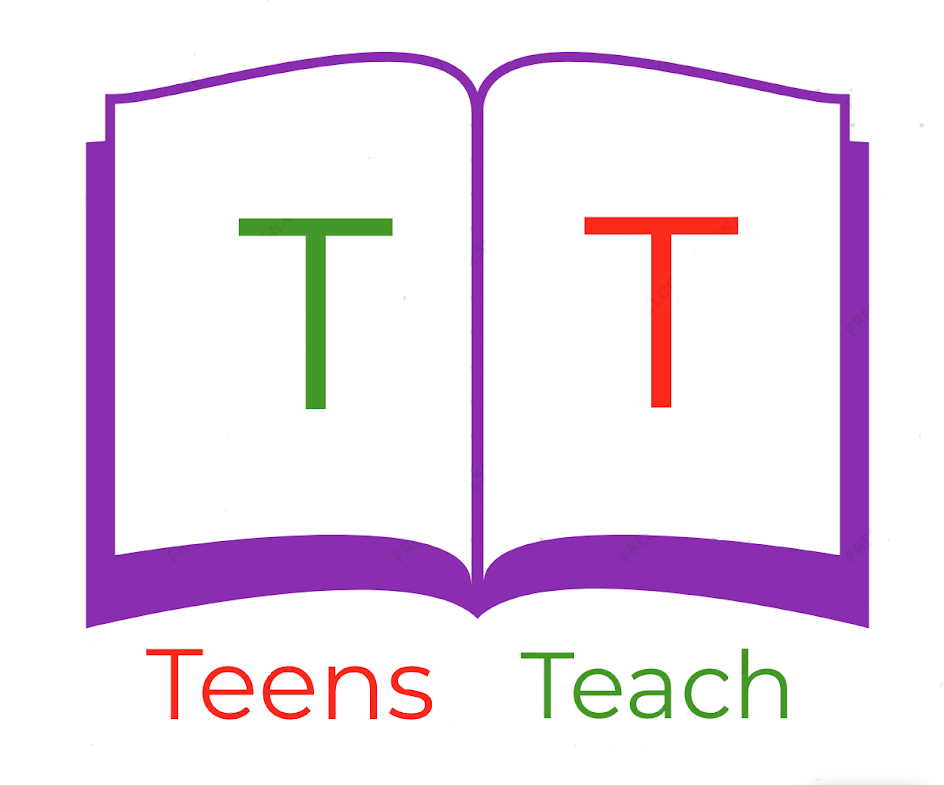 Jugendliche unterrichten Deutsch und mehrDeutschEnglisch1. Kaffee2. Palatschinken3. Ei4. Brot5. Butter6. Marmelade7. Müsli8. Milch9. Orangensaft10. Apfelsaft1. Coffee2. Pancakes3. Egg4. Bread5. Butter6. Jam7. Cereal8. Milk9. Orange juice10. Apple juice